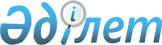 О внесении изменений в решение Усть-Каменогорского городского маслихата от 28 декабря 2021 года № 15/2-VII "О бюджете города Усть-Каменогорска на 2022-2024 годы"
					
			С истёкшим сроком
			
			
		
					Решение Усть-Каменогорского городского маслихата Восточно-Казахстанской области от 15 декабря 2022 года № 31/2-VII. Прекращено действие в связи с истечением срока
      Усть-Каменогорский городской маслихат РЕШИЛ:
      1. Внести в решение Усть-Каменогорского городского маслихата "О бюджете города Усть-Каменогорска на 2022-2024 годы" от 28 декабря 2021 года № 15/2-VII (зарегистрировано в Реестре государственной регистрации нормативных правовых актов под № 162938) следующие изменения:
      пункт 1 изложить в новой редакции:
      "1. Утвердить бюджет города на 2022-2024 годы согласно приложениям 1, 2 и 3 соответственно, в том числе на 2022 год в следующих объемах:
      1) доходы – 88 761 928,6 тысячи тенге, в том числе:
      налоговые поступления – 37 701 844,3 тысячи тенге;
      неналоговые поступления – 818 105,3 тысяч тенге;
      поступления от продажи основного капитала – 15 014 831,8 тысяч тенге;
      поступления трансфертов – 35 227 147,2 тысяч теңге;
      2) затраты – 90 041 700,2 тысяч тенге;
      3) чистое бюджетное кредитование – - 195 474,9 тысяч тенге, в том числе:
      бюджетные кредиты – 0,0 тысяч тенге;
      погашение бюджетных кредитов – 195 474,9 тысяч тенге;
      4) сальдо по операциям с финансовыми активами – 1 021 011,0 тысяч тенге, в том числе:
      приобретение финансовых активов – 1 021 011,0 тысяч тенге;
      поступления от продажи финансовых активов государства – 0,0 тысяч тенге;
      5) дефицит (профицит) бюджета – -2 105 307,7 тысяч тенге;
      6) финансирование дефицита (использование профицита) бюджета – 2 105 307,7 тысяч тенге;
      поступление займов – 10 799 999,0 тысяч тенге;
      погашение займов – 9 157 096,0 тысяч тенге;
      используемые остатки бюджетных средств – 462 404,7 тысяч тенге.";
      пункт 3 изложить в новой редакции:
      "3. Утвердить резерв местного исполнительного органа города Усть-Каменогорска на 2022 год в сумме 125 724,9 тысяч тенге.";
      приложение 1 к указанному решению изложить в редакции согласно приложению к настоящему решению.
      2. Настоящее решение вводится в действие с 1 января 2022 года. Бюджет города Усть-Каменогорска на 2022 год
					© 2012. РГП на ПХВ «Институт законодательства и правовой информации Республики Казахстан» Министерства юстиции Республики Казахстан
				
      Секретарь Усть-Каменогорского городского маслихата 

А. Светаш
Приложение к решению 
Усть-Каменогорского 
городского маслихата 
от 15 декабря 2022 года 
№ 31/2-VIIПриложение 1 к решению 
Усть-Каменогорского 
городского маслихата 
от 28 декабря 2021 года 
№ 15/2-VII
Категория
Категория
Категория
Категория
Всего доходы (тысяч тенге)
Класс
Класс
Класс
Всего доходы (тысяч тенге)
Подкласс
Подкласс
Всего доходы (тысяч тенге)
Наименование
Всего доходы (тысяч тенге)
1
2
3
4
5
I. ДОХОДЫ
88 761 928,6
1
Налоговые поступления
37 701 844,3
01
Подоходный налог
23 152 008,8
1
Корпоративный подоходный налог
13 718 154,0
2
Индивидуальный подоходный налог
9 433 854,8
03
Социальный налог
6 488 460,5
1
Социальный налог
6 488 460,5
04
Налоги на собственность
6 667 212,0
1
Налоги на имущество
4 052 512,0
3
Земельный налог
710 000,0
4
Налог на транспортные средства
1 904 700,0
05
Внутренние налоги на товары, работы и услуги
934 163,0
2
Акцизы
108 496,0
3
Поступления за использование природных и других ресурсов
199 000,0
4
Сборы за ведение предпринимательской и профессиональной деятельности 
626 667,0
08
Обязательные платежи, взимаемые за совершение юридически значимых действий и (или) выдачу документов уполномоченными на то государственными органами или должностными лицами
460 000,0
1
Государственная пошлина
460 000,0
2
Неналоговые поступления
818 105,3
01
Доходы от государственной собственности
108 596,3
1
Поступления части чистого дохода государственных предприятий
471,0
5
Доходы от аренды имущества, находящегося в государственной собственности
107 000,0
7
Вознаграждения по бюджетным кредитам, выданным из государственного бюджета
1 125,3
03
Поступления денег от проведения государственных закупок, организуемых государственными учреждениями, финансируемыми из государственного бюджета
4 800,0
1
Поступления денег от проведения государственных закупок, организуемых государственными учреждениями, финансируемыми из государственного бюджета
4 800,0
04
Штрафы, пени, санкции, взыскания, налагаемые государственными учреждениями, финансируемыми из государственного бюджета, а также содержащимися и финансируемыми из бюджета (сметы расходов) Национального Банка Республики Казахстан 
107 400,0
1
Штрафы, пени, санкции, взыскания, налагаемые государственными учреждениями, финансируемыми из государственного бюджета, а также содержащимися и финансируемыми из бюджета (сметы расходов) Национального Банка Республики Казахстан, за исключением поступлений от организаций нефтяного сектора и в Фонд компенсации потерпевшим
107 400,0
06
Прочие неналоговые поступления
597 309,0
1
Прочие неналоговые поступления
597 309,0
3
Поступления от продажи основного капитала
15 014 831,8
01
Продажа государственного имущества, закрепленного за государственными учреждениями
14 673 731,8
1
Продажа государственного имущества, закрепленного за государственными учреждениями
14 673 731,8
03
Продажа земли и нематериальных активов
341 100,0
1
Продажа земли 
211 100,0
2
Продажа нематериальных активов
130 000,0
4
Поступления трансфертов 
35 227 147,2
02
Трансферты из вышестоящих органов государственного управления
35 227 147,2
2
Трансферты из областного бюджета
35 227 147,2
Функциональная группа
Функциональная группа
Функциональная группа
Функциональная группа
Всего затраты (тысяч тенге)
Администратор бюджетных программ
Администратор бюджетных программ
Администратор бюджетных программ
Всего затраты (тысяч тенге)
Бюджетная программа
Бюджетная программа
Всего затраты (тысяч тенге)
Наименование
Всего затраты (тысяч тенге)
1
2
3
4
5
II. ЗАТРАТЫ
90 041 700,2
01
Государственные услуги общего характера
1 633 958,9
112
Аппарат маслихата района (города областного значения)
58 420,4
001
Услуги по обеспечению деятельности маслихата района (города областного значения)
56 839,4
005
Повышение эффективности деятельности депутатов маслихатов
1 581,0
122
Аппарат акима района (города областного значения)
437 699,0
001
Услуги по обеспечению деятельности акима района (города областного значения)
436 204,9
003
Капитальные расходы государственного органа
1 494,1
452
Отдел финансов района (города областного значения)
162 858,0
001
Услуги по реализации государственной политики в области исполнения бюджета и управления коммунальной собственностью района (города областного значения)
111 995,1
003
Проведение оценки имущества в целях налогообложения
20 647,4
010
Приватизация, управление коммунальным имуществом, постприватизационная деятельность и регулирование споров, связанных с этим
215,5
028
Приобретение имущества в коммунальную собственность
30 000,0
453
Отдел экономики и бюджетного планирования района (города областного значения)
86 233,9
001
Услуги по реализации государственной политики в области формирования и развития экономической политики, системы государственного планирования
83 267,9
004
Капитальные расходы государственного органа 
2 966,0
454
Отдел предпринимательства и сельского хозяйства района (города областного значения)
101 109,7
001
Услуги по реализации государственной политики на местном уровне в области развития предпринимательства и сельского хозяйства
101 109,7
458
Отдел жилищно-коммунального хозяйства, пассажирского транспорта и автомобильных дорог района (города областного значения)
163 354,3
001
Услуги по реализации государственной политики на местном уровне в области жилищно-коммунального хозяйства, пассажирского транспорта и автомобильных дорог
156 163,7
013
Капитальные расходы государственного органа
7 190,6
467
Отдел строительства района (города областного значения)
361 972,8
040
Развитие объектов государственных органов
361 972,8
486
Отдел земельных отношений, архитектуры и градостроительства района (города областного значения)
262 310,8
001
Услуги по реализации государственной политики в области регулирования земельных отношений, архитектуры и градостроительства на местном уровне
259 369,3
003
Капитальные расходы государственного органа 
2 941,5
02
Оборона
80 429,9
122
Аппарат акима района (города областного значения)
80 429,9
005
Мероприятия в рамках исполнения всеобщей воинской обязанности
80 429,9
03
Общественный порядок, безопасность, правовая, судебная, уголовно-исполнительная деятельность
136 804,5
458
Отдел жилищно-коммунального хозяйства, пассажирского транспорта и автомобильных дорог района (города областного значения)
86 330,2
021
Обеспечение безопасности дорожного движения в населенных пунктах
86 330,2
499
Отдел регистрации актов гражданского состояния района (города областного значения)
50 474,3
001
Услуги по реализации государственной политики на местном уровне в области регистрации актов гражданского состояния
50 059,3
003
Капитальные расходы государственного органа
415,0
06
Социальная помощь и социальное обеспечение
4 464 855,3
451
Отдел занятости и социальных программ района (города областного значения)
4 304 166,3
001
Услуги по реализации государственной политики на местном уровне в области обеспечения занятости и реализации социальных программ для населения
181 728,6
002
Программа занятости
1 038 686,0
004
Оказание социальной помощи на приобретение топлива специалистам здравоохранения, образования, социального обеспечения, культуры, спорта и ветеринарии в сельской местности в соответствии с законодательством Республики Казахстан
4 801,5
005
Государственная адресная социальная помощь
393 717,4
006
Оказание жилищной помощи
5 545,0
007
Социальная помощь отдельным категориям нуждающихся граждан по решениям местных представительных органов
536 401,0
010
Материальное обеспечение детей-инвалидов, воспитывающихся и обучающихся на дому
24 081,3
011
Оплата услуг по зачислению, выплате и доставке пособий и других социальных выплат
7 556,5
013
Социальная адаптация лиц, не имеющих определенного местожительства
144 636,1
015
Территориальные центры социального обслуживания пенсионеров и инвалидов
792 825,3
017
Обеспечение нуждающихся инвалидов протезно-ортопедическими, сурдотехническими и тифлотехническими средствами, специальными средствами передвижения, обязательными гигиеническими средствами, а также предоставление услуг санаторно-курортного лечения, специалиста жестового языка, индивидуальных помощников в соответствии с индивидуальной программой реабилитации инвалида
485 936,2
021
Капитальные расходы государственного органа
3 446,1
023
Обеспечение деятельности центров занятости населения
190 744,3
050
Обеспечение прав и улучшение качества жизни инвалидов в Республике Казахстан
466 556,0
054
Размещение государственного социального заказа в неправительственных организациях
7 515,0
067
Капитальные расходы подведомственных государственных учреждений и организаций
12 990,0
094
Предоставление жилищных сертификатов как социальная помощь
7 000,0
458
Отдел жилищно-коммунального хозяйства, пассажирского транспорта и автомобильных дорог района (города областного значения)
160 689,0
068
Социальная поддержка отдельных категорий граждан в виде льготного, бесплатного проезда на городском общественном транспорте (кроме такси) по решению местных представительных органов
160 689,0
07
Жилищно-коммунальное хозяйство
41 035 780,1
458
Отдел жилищно-коммунального хозяйства, пассажирского транспорта и автомобильных дорог района (города областного значения)
5 301 344,8
002
Изъятие, в том числе путем выкупа земельных участков для государственных надобностей и связанное с этим отчуждение недвижимого имущества
36 423,7
003
Организация сохранения государственного жилищного фонда
7 015,0
015
Освещение улиц в населенных пунктах
1 754 848,8
016
Обеспечение санитарии населенных пунктов
4 471,4
017
Содержание мест захоронений и захоронение безродных
16 979,0
018
Благоустройство и озеленение населенных пунктов
1 316 631,3
027
Организация эксплуатации сетей газификации, находящихся в коммунальной собственности районов (городов областного значения)
2 857,2
028
Развитие коммунального хозяйства
1 318 724,5
029
Развитие системы водоснабжения и водоотведения 
221 685,3
048
Развитие благоустройства городов и населенных пунктов
621 708,6
467
Отдел строительства района (города областного значения)
35 379 819,9
003
Проектирование и (или) строительство, реконструкция жилья коммунального жилищного фонда
13 593 666,8
004
Проектирование, развитие и (или) обустройство инженерно-коммуникационной инфраструктуры
21 247 675,1
006
Развитие системы водоснабжения и водоотведения
162 160,0
025
Приобретение инженерно-коммуникационной инфраструктуры
208 118,0
098
Приобретение жилья коммунального жилищного фонда
168 200,0
486
Отдел земельных отношений, архитектуры и градостроительства района (города областного значения)
7 905,9
009
Изъятие земельных участков для государственных нужд
7 905,9
491
Отдел жилищных отношений района (города областного значения)
346 709,5
001
Услуги по реализации государственной политики на местном уровне в области жилищного фонда
80 812,6
005
Организация сохранения государственного жилищного фонда
263 020,5
031
Изготовление технических паспортов на объекты кондоминиумов
110,0
032
Капитальные расходы подведомственных государственных учреждений и организаций
2 766,4
08
Культура, спорт, туризм и информационное пространство
1 116 763,3
455
Отдел культуры и развития языков района (города областного значения)
777 192,0
001
Услуги по реализации государственной политики на местном уровне в области развития языков и культуры
35 006,0
003
Поддержка культурно-досуговой работы
491 107,0
006
Функционирование районных (городских) библиотек
237 089,0
007
Развитие государственного языка и других языков народа Казахстана
1 000,0
032
Капитальные расходы подведомственных государственных учреждений и организаций
12 990,0
456
Отдел внутренней политики района (города областного значения)
228 096,1
001
Услуги по реализации государственной политики на местном уровне в области информации, укрепления государственности и формирования социального оптимизма граждан
59 337,3
002
Услуги по проведению государственной информационной политики
118 331,3
003
Реализация мероприятий в сфере молодежной политики
50 427,5
804
Отдел физической культуры, спорта и туризма района (города областного значения)
111 475,2
001
Услуги по реализации государственной политики на местном уровне в сфере физической культуры, спорта и туризма
43 562,5
004
Регулирование туристической деятельности
3 898,0
005
Развитие массового спорта и национальных видов спорта
6 147,0
006
Проведение спортивных соревнований на районном (города областного значения) уровне
36 511,7
007
Подготовка и участие членов сборных команд района (города областного значения) по различным видам спорта на областных спортивных соревнованиях
21 356,0
10
Сельское, водное, лесное, рыбное хозяйство, особо охраняемые природные территории, охрана окружающей среды и животного мира, земельные отношения
32 953,1
453
Отдел экономики и бюджетного планирования района (города областного значения)
306,3
099
Реализация мер по оказанию социальной поддержки специалистов
306,3
486
Отдел земельных отношений, архитектуры и градостроительства района (города областного значения)
32 646,8
007
Организация работ по зонированию земель
32 646,8
11
Промышленность, архитектурная, градостроительная и строительная деятельность
539 551,8
467
Отдел строительства района (города областного значения)
539 551,8
001
Услуги по реализации государственной политики на местном уровне в области строительства
109 688,4
017
Капитальные расходы государственного органа
429 863,4
12
Транспорт и коммуникации
12 846 892,0
458
Отдел жилищно-коммунального хозяйства, пассажирского транспорта и автомобильных дорог района (города областного значения)
12 386 377,0
022
Развитие транспортной инфраструктуры
4 072 005,8
023
Обеспечение функционирования автомобильных дорог
3 362 067,4
024
Организация внутрипоселковых (внутригородских), пригородных и внутрирайонных общественных пассажирских перевозок
268 154,2
037
Субсидирование пассажирских перевозок по социально значимым городским (сельским), пригородным и внутрирайонным сообщениям
2 830 300,0
045
Капитальный и средний ремонт автомобильных дорог районного значения и улиц населенных пунктов
1 853 849,6
467
Отдел строительства района (города областного значения)
460 515,0
080
Строительство специализированных центров обслуживания населения
460 515,0
13
Прочие
803 859,4
452
Отдел финансов района (города областного значения)
125 724,9
012
Резерв местного исполнительного органа района (города областного значения) 
125 724,9
454
Отдел предпринимательства и сельского хозяйства района (города областного значения)
9 711,2
006
Поддержка предпринимательской деятельности
9 711,2
458
Отдел жилищно-коммунального хозяйства, пассажирского транспорта и автомобильных дорог района (города областного значения)
668 423,3
055
Развитие индустриальной инфраструктуры в рамках Государственной программы поддержки и развития бизнеса "Дорожная карта бизнеса-2025"
9 822,1
062
Реализация мероприятий по социальной и инженерной инфраструктуре в сельских населенных пунктах в рамках проекта "Ауыл-Ел бесігі"
658 601,2
14
Обслуживание долга
1 168 765,0
452
Отдел финансов района (города областного значения)
1 168 765,0
013
Обслуживание долга местных исполнительных органов по выплате вознаграждений и иных платежей по займам из областного бюджета
1 168 765,0
15
Трансферты
26 181 086,9
452
Отдел финансов района (города областного значения)
26 181 086,9
006
Возврат неиспользованных (недоиспользованных) целевых трансфертов
14 986,7
016
Возврат, использованных не по целевому назначению целевых трансфертов
745,1
024
Целевые текущие трансферты из нижестоящего бюджета на компенсацию потерь вышестоящего бюджета в связи с изменением законодательства
25 091 463,5
053
Возврат сумм неиспользованных (недоиспользованных) целевых трансфертов на развитие, выделенных в истекшем финансовом году, разрешенных доиспользовать по решению местных исполнительных органов
700 453,9
054
Возврат сумм неиспользованных (недоиспользованных) целевых трансфертов, выделенных из республиканского бюджета за счет целевого трансферта из Национального фонда Республики Казахстан
373 437,7
III. ЧИСТОЕ БЮДЖЕТНОЕ КРЕДИТОВАНИЕ
-195 474,9
Бюджетные кредиты
0,0
5
Погашение бюджетных кредитов
195 474,9
IV. САЛЬДО ПО ОПЕРАЦИЯМ С ФИНАНСОВЫМИ АКТИВАМИ
1 021 011,0
4
Приобретение финансовых активов
1 021 011,0
458
Отдел жилищно-коммунального хозяйства, пассажирского транспорта и автомобильных дорог района (города областного значения)
1 021 011,0
065
Формирование или увеличение уставного капитала юридических лиц
1 021 011,0
6
Поступления от продажи финансовых активов государства
0,0
V. ДЕФИЦИТ (ПРОФИЦИТ) БЮДЖЕТА 
-2 105 307,7
VI. ФИНАНСИРОВАНИЕ ДЕФИЦИТА БЮДЖЕТА (ИСПОЛЬЗОВАНИЕ ПРОФИЦИТА)
2 105 307,7
7
Поступления займов
10 799 999,0
01
Внутренние государственные займы
10 799 999,0
2
Договоры займа
10 799 999,0
16
Погашение займов
9 157 096,0
452
Отдел финансов района (города областного значения)
9 157 096,0
008
Погашение долга местного исполнительного органа перед вышестоящим бюджетом
9 157 096,0
8
Используемые остатки бюджетных средств
462 404,7
01
Остатки бюджетных средств
462 404,7
1
Свободные остатки бюджетных средств
462 404,7